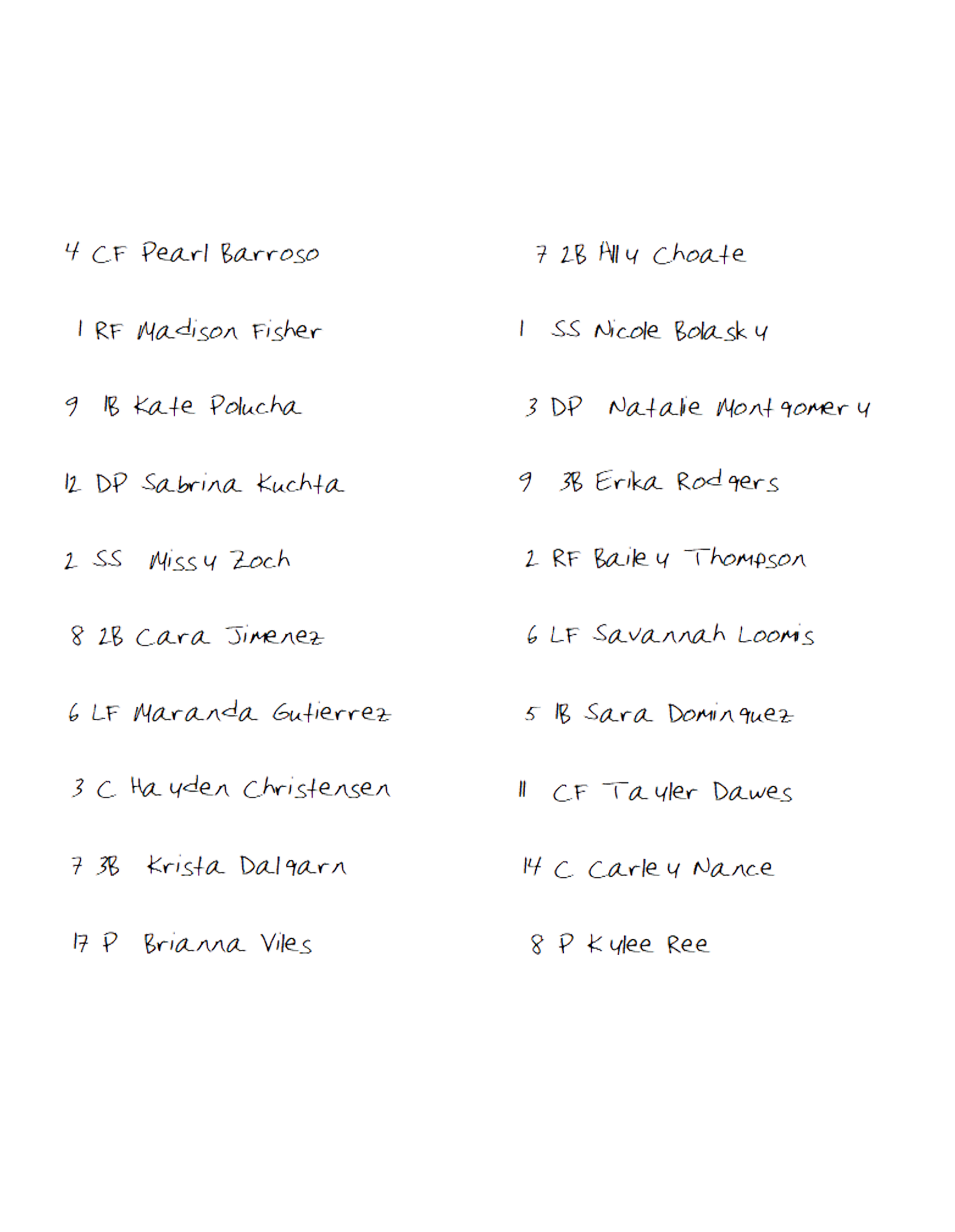 123444556678910TOTALVMedfield CollegeMedfield CollegeMedfield CollegeMedfield CollegeHTate UniversityTate UniversityTate UniversityTate UniversityMedfield College LionsMedfield College LionsMedfield College LionsMedfield College LionsMedfield College LionsMedfield College LionsMedfield College LionsMedfield College LionsMedfield College LionsTate University WarriorsTate University WarriorsTate University WarriorsTate University WarriorsTate University WarriorsTate University WarriorsTate University WarriorsTate University WarriorsTate University WarriorsTate University WarriorsBOBO##POPLAYERPLAYERPLAYERPLAYERPLAYERBOBO##POPLAYERPLAYERPLAYERPLAYERPLAYERPLAYER111111111111222222222222333333333333444444444444555555555555666666666666777777777777888888888888999999999999FLEXFLEXFLEXFLEXFLEXFLEXFLEXFLEXFLEXFLEXFLEXFLEXFLEXFLEXFLEXFLEXFLEXFLEXFLEXFLEXFLEXFLEXFLEXFLEXFLEXFLEXFLEXFLEXFLEXFLEXFLEXFLEXFLEXFLEXFLEXFLEX